La Dirección General de Adquisiciones utiliza el Sistema Electrónico de Información Pública Gubernamental, denominado COMPRANET (Fundamento legal es el acuerdo por el que se establecen las disposiciones que se deberán observar para la utilización del Sistema Electrónico de Información Pública Gubernamental denominado CompraNeT  (Primera Sección) DIARIO OFICIAL Martes 28 de junio de 2011), lo anterior para dar a conocer los procedimientos de licitación pública, en donde se publican los datos reverentes e inherentes  a cada uno de los procedimientos,  el cual es regulado por la Secretaria de Hacienda y Crédito Público  y las entidades Estatales sobre el uso de la plataforma electrónica así como la Secretaría de la Función Pública y Rendición de Cuentas del Gobierno del Estado de Coahuila.Por otra parte es importante destacar que los procedimientos de Licitación pública son trasmitidos en vivo a través de la siguiente liga https://www.sefircoahuila.gob.mx/empresarios/transmision-de-licitaciones/  y/o https://www.youtube.com/channel/UCKWEx_46jYthWagU_2CZytg  Así como la página de Coahuila transparente en donde aparece el reporte de los procedimientos por parte de la Dirección General de Adquisiciones https://www.sefincoahuila.gob.mx/contenido/ipo/transparencia.htmlPASOS PARA BUSCAR PROCEDIMIENTOS EN COMPRANET 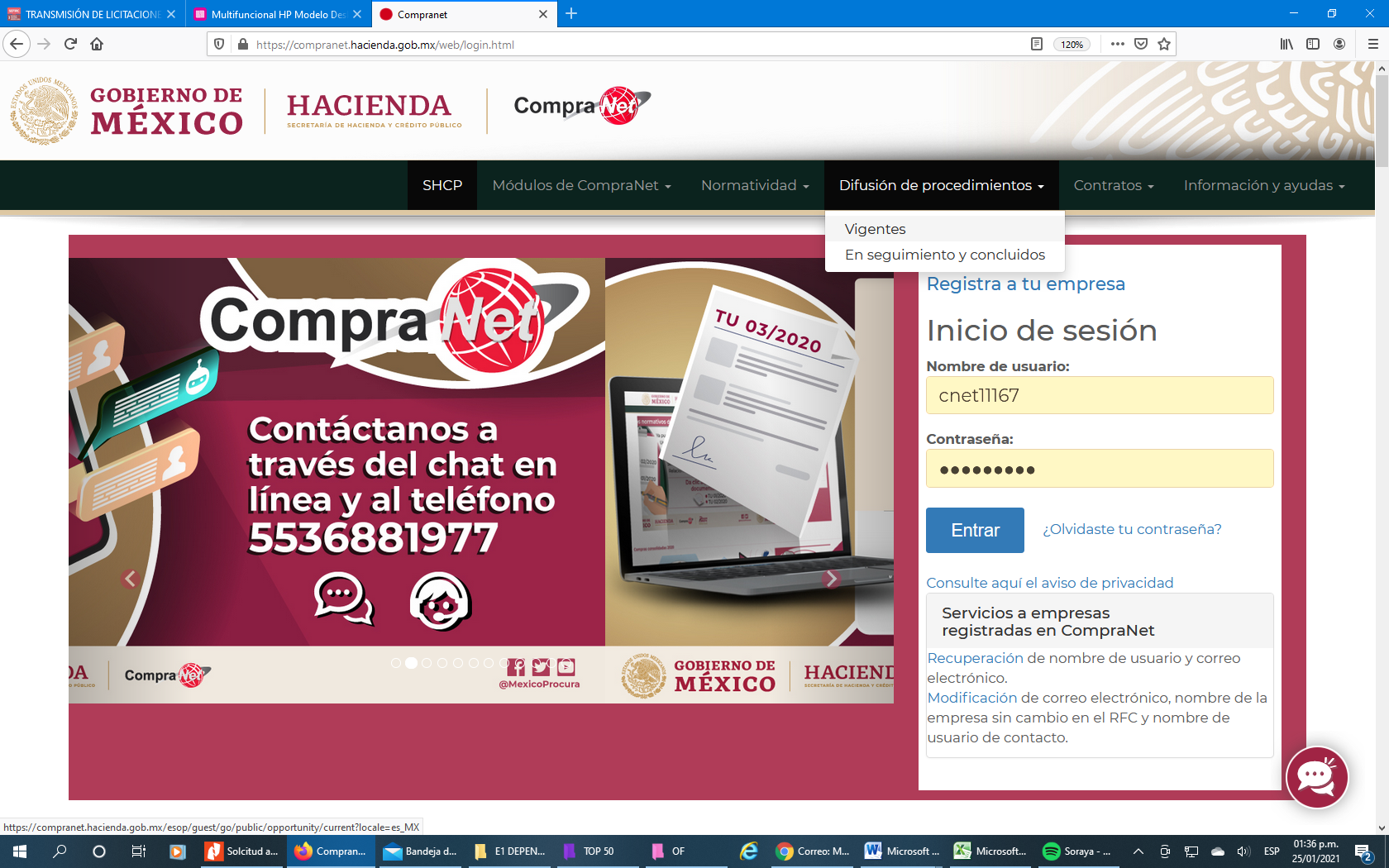 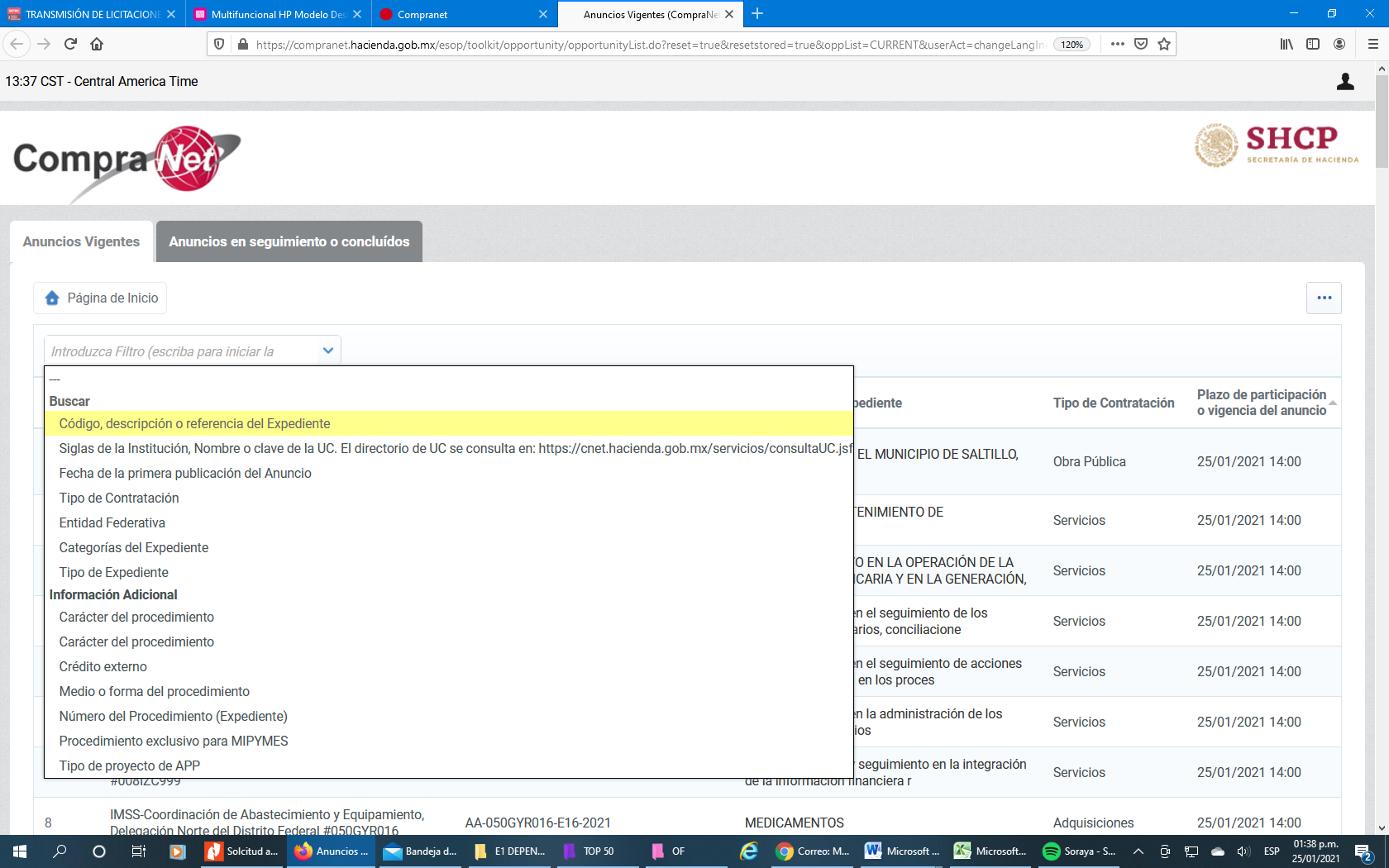 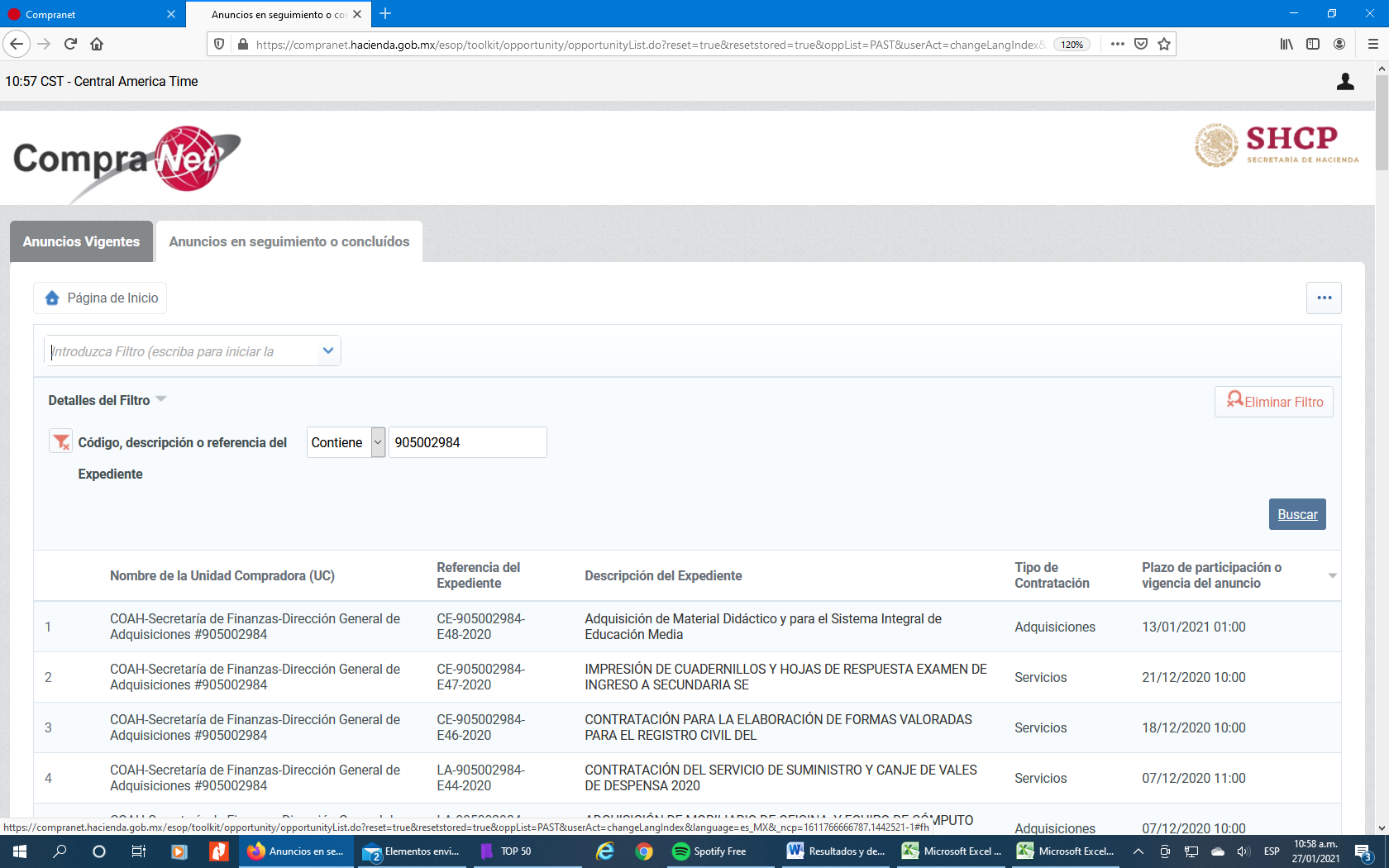 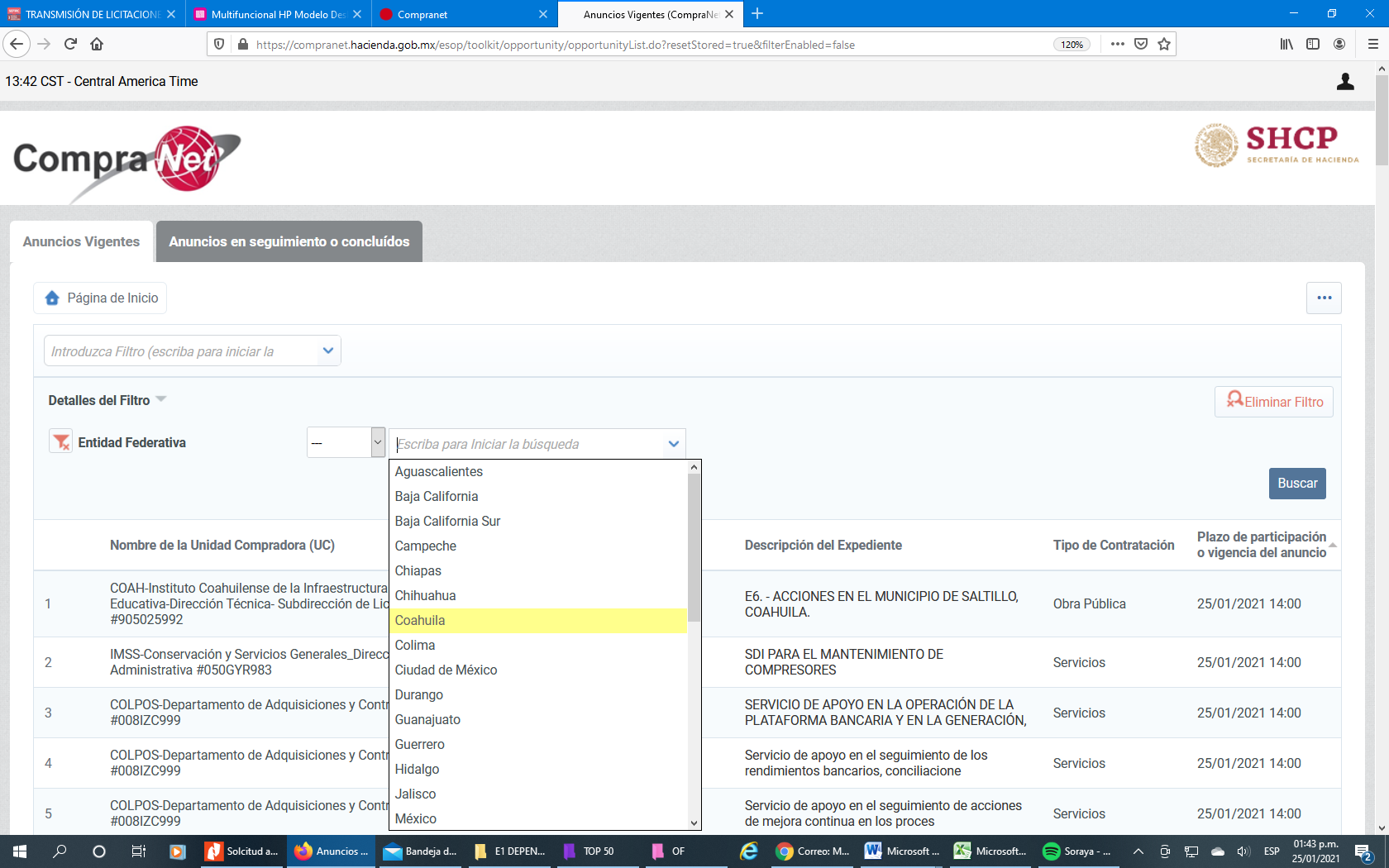 